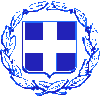 ΕΛΛΗΝΙΚΗ ΔΗΜΟΚΡΑΤΙΑΝΟΜΟΣ ΛΑΡΙΣΑΣ                                                                                           ΔΗΜΟΣ ΦΑΡΣΑΛΩΝ                                                                                      ΕΝΤΥΠΟ ΟΙΚΟΝΟΜΙΚΗΣ ΠΡΟΣΦΟΡΑΣτης με αριθμό 17665/18.12.2020 διακήρυξηςΠΡΟΜΗΘΕΙΑ: «ΕΞΟΙΚΟΝΟΜΗΣΗ ΕΝΕΡΓΕΙΑΣ ΣΤΟ ΔΗΜΟΤΙΚΟ ΦΩΤΙΣΜΟ ΤΟΥ ΔΗΜΟΥ ΦΑΡΣΑΛΩΝ ΜΕ ΤΗΝ ΠΡΟΜΗΘΕΙΑ ΚΑΙ ΕΓΚΑΤΑΣΤΑΣΗ ΦΩΤΙΣΤΙΚΩΝ ΣΩΜΑΤΩΝ ΝΕΑΣ ΤΕΧΝΟΛΟΓΙΑΣ LED»Στοιχεία Προσφέροντος: …..…………………………………………………………………………………………………………………………Δ/νση: ………………………………………………………………………………………………………………………………………………………...Τηλέφωνο: ………………………………………………………………………………………………………………………………………………….Fax: ……………………………………………………………………………………………………………………………………………………………..ΠΡΟΜΗΘΕΙΑ, ΕΓΚΑΤΑΣΤΑΣΗ & ΑΦΑΙΡΕΣΗ ΦΩΤΙΣΤΙΚΩΝ ΣΩΜΑΤΩΝΣυνολική Καθαρή Αξία (Ολογράφως) ………………….Ο Προσφέρων(σφραγίδα / υπογραφή)Περιγραφή είδουςΜονάδαΠρομέτρησηΤιμή μονάδαςΔαπάνηΠρομήθεια, εγκατάσταση φωτιστικού σώματος LED ισχύος 80-110 W χωρίς βραχίονα (ισχύς 85,45 W)τεμ.18Προμήθεια, εγκατάσταση φωτιστικού σώματος  LED, ισχύος 80-110W, χωρίς βραχίονα (ισχύς 91,74 W)τεμ.109Προμήθεια και εγκατάσταση φωτιστικού σώματος LED, ισχύος 110-150W, χωρίς βραχίονα (ισχύς 138,10 W)τεμ.267Προμήθεια και εγκατάσταση φωτιστικού σώματος LED, Ισχύος 80-110W, χωρίς βραχίονα (ισχύς  85,7 1W)τεμ.657Προμήθεια και εγκατάσταση φωτιστικού σώματος LED Iσχύος 80-110W, χωρίς βραχίονα (ισχύς 91,74 W)τεμ.165Προμήθεια και εγκατάσταση φωτιστικού σώματος LED Iσχύος 110-150W, χωρίς βραχίονα (ισχύς 138,10 W) τεμ.185Προμήθεια και εγκατάσταση φωτιστικού σώματος LED Ισχύος 25-50 W, χωρίς βραχίονα (ισχύς 31,67 W)τεμ.41Προμήθεια και εγκατάσταση φωτιστικού σώματος LED ισχύος 25-50W, χωρίς βραχίονα  (ισχύς 31,67W)τεμ.567Προμήθεια και εγκατάσταση φωτιστικού σώματος LED ισχύος 25-50W,χωρίς βραχίονα (ισχύς 31,67W)τεμ.78Προμήθεια και εγκατάσταση φωτιστικού σώματος LED ισχύος 25-50W, χωρίς βραχίονα (ισχύς 31,67W)τεμ.20Προμήθεια και εγκατάσταση φωτιστικού σώματος LED τύπου μπάλας ισχύος ≤53Wτεμ.21Αφαίρεση υφιστάμενων φωτιστικώντεμ.2107Μερικό ΣύνολοΜερικό ΣύνολοΦΠΑ (24%)ΦΠΑ (24%)Σύνολο 